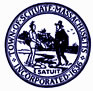 AGENDAMEETING OF THE SCITUATE BOARD OF HEALTHMONDAY, JUNE 1, 2015SELECTMAN’S CHAMBERS-TOWN HALL7:00PM7:00	MEETING CALLED TO ORDER/ACCEPTANCE OF AGENDA61 Border Street: Kenny, Title 5 ComplianceDiscuss/Review: Private Well Regulations-comments and recommended revisions from Town Departments and Boards23 Beaver Dam Road: Use of Sump Pump Water for IrrigationOTHER BUSINESSAdministrative, Invoice ApprovalsAdministrative, Meeting Minute ApprovalsADJOURNMENT